物聯網核心技術實驗作業一: Part 2Arduino IDE中正大學資工系黃仁竑教授Fall, 2017實驗目的本實驗主要在教導學生如何使用Arduino IDE編譯器來燒入程式，練習如何燒入程式。實驗器材Linkit one板子Linkit one 多個感測器實驗所需軟體PCWindows7/8/10Arduino IDE編譯器Linkit one 驅動程式Table of Contents實驗一 Blink	3實驗目的	3實驗器材	3實驗過程	3實驗練習	6實驗一 Blink 實驗目的本實驗為熟悉如何燒錄程式進Linkit one的板子。透過這實驗來確認是否成功燒錄程式進板子實驗器材Linkit one版子實驗過程首先，將Linkit one板子透過micro usb接上電腦，在裝置管理員看到以下就代表連接成功。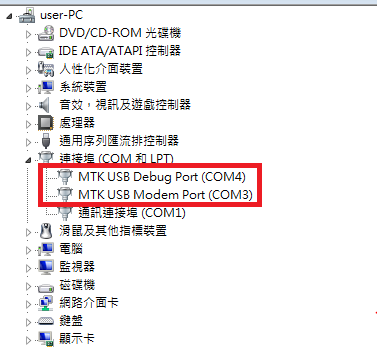 然後打開Arduino IDE的example裡的blink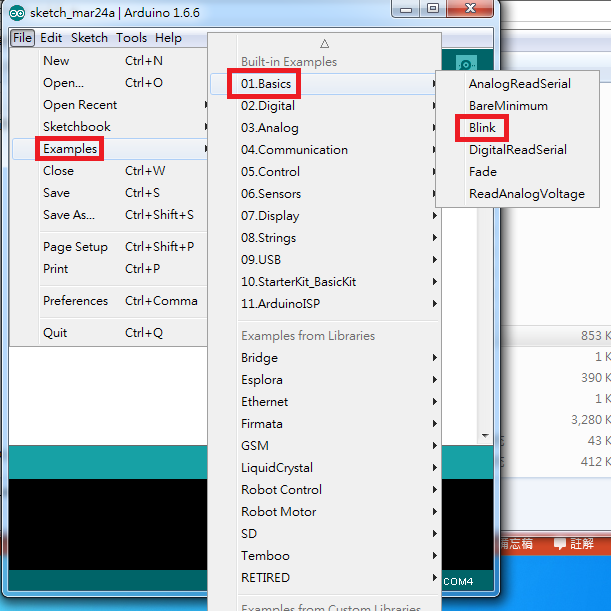 下圖，為Blink的範例code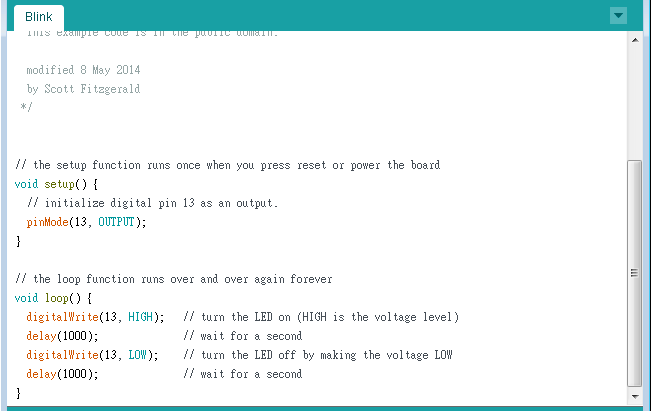 void setup：設定的部分pinMode(13, OUTPUT); // 這裡設定所要輸出的PIN腳模式，LED燈的pin腳為13digitalWrite(13, HIGH); // 設定PIN13腳位為高電位 = 5Vdelay(1000)//為延遲1秒digitalWrite(13, LOW); // 設定PIN13腳位為低電位 = 0V看到下圖的紅框框中的LED閃爍，就代表燒錄成功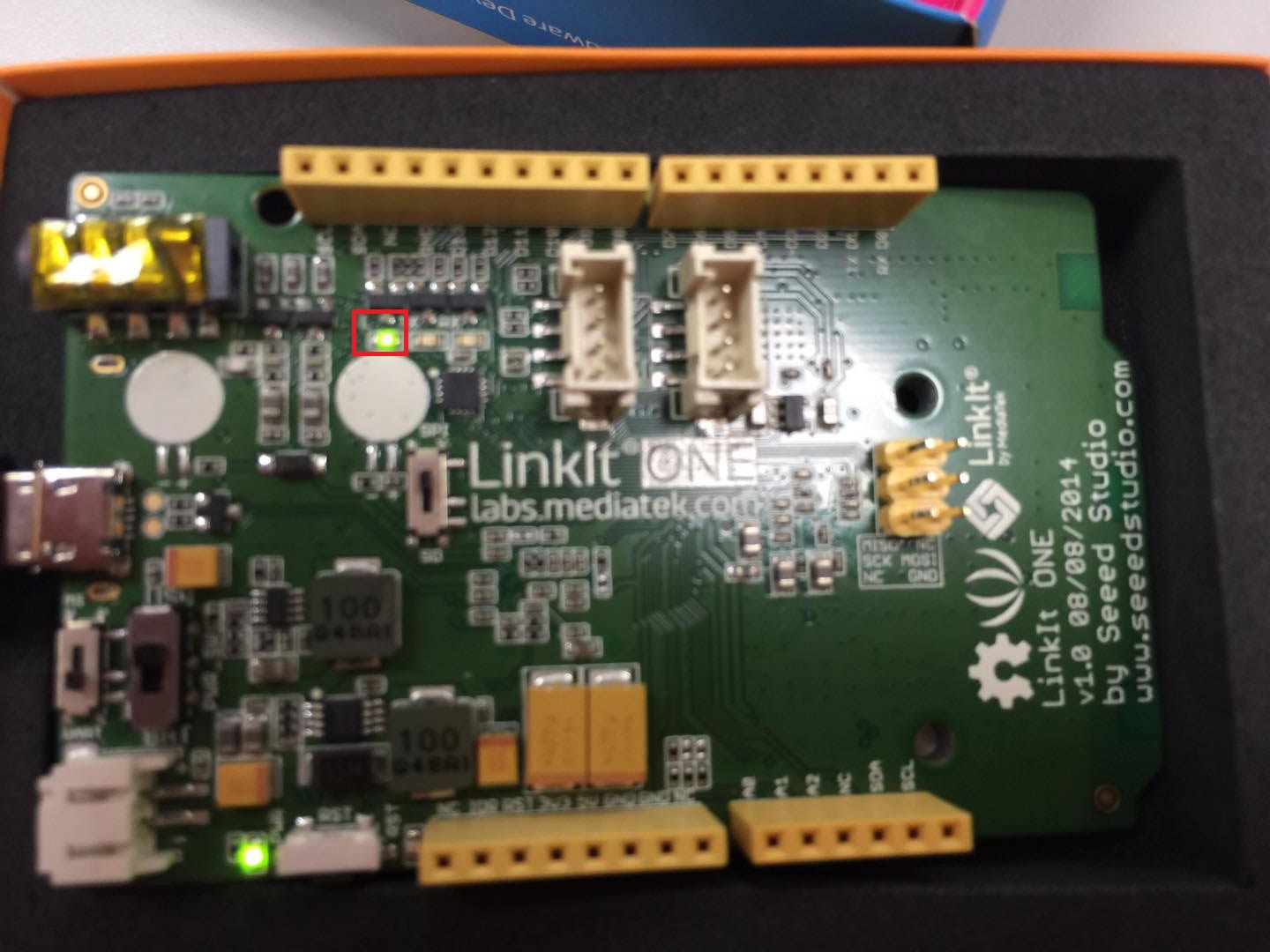 實驗練習將Linkit one的板子，接上溫度感測器後，將程式燒錄進板子後，可以將感測的溫度顯示在Arduino IDE的console裡。結果如下圖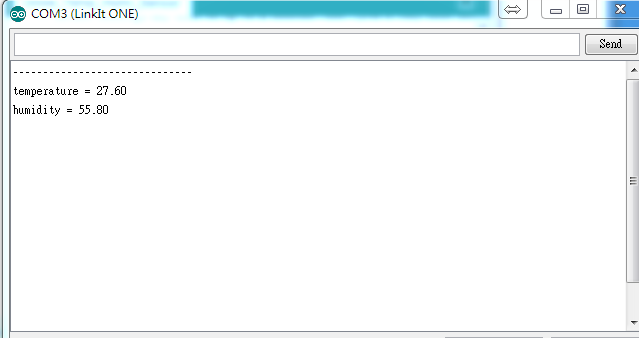 